Центр научной мысли зарегистрирован в Федеральной службе по надзору в сфере связи, информационных технологий и массовых коммуникаций (Роскомнадзор) как сетевое издание, осуществляющее образовательную и культурно-просветительскую деятельность.Свидетельство о регистрации ЭЛ № ФС 77-63987, выдано 18 декабря 2015 года.Уважаемые участники!Сегодня все научные направления развиваются достаточно широко динамично. Публикация результатов исследований является чрезвычайно ответственным и важным шагом для каждого ученого. Не все имеют возможность поехать в другой город и принять непосредственное участие в работе конференции. Появляется множество новых оригинальных идей, теорий, заслуживающих самого пристального внимания научной общественности. В связи с этим особую актуальность приобретает участие в заочных конференциях с последующим получением сборников материалов. Кроме того, наличие определенного количества публикаций является обязательным условием при защите диссертационных работ, получения категорий, повышения по службе. Уже 10 лет мы радуем Вас, уважаемые авторы, выпускаемыми сборниками научных статей и монографиями, в работе наших конференций приняло участие более 10000 ученых из России и других стран.Выпускаемые сборники имеют Международный индекс ISBN, рассылаются по основным библиотекам России и Зарубежья, проходят стилистическую правку, печатаются в московских издательствах, отличаются высочайшим качеством полиграфии. Важно, что по результатам участия в наших научных мероприятиях каждый может получить именной диплом.Вы будете приятно удивлены качеством обслуживания в Центре. Вам достаточно прислать заявку и материал для публикации. А наши сотрудники отправят Вам уведомление, содержащее квитанцию, которую можно оплатить в ближайшем отделении Банка. При поступлении оплаты на наш расчетный счет, автоматическая служба консьерж-сервис отправит на Вашу электронную почту, подтверждающее факт зачисления денежных средств. Разбудите свои творческие ощущения вместе с Центром научной мысли!В соответствии с постановлением Правительства № 227 от 20 апреля . работы, опубликованные в материалах международных и общероссийских конференций, засчитываются ВАК РФ при защите диссертаций (п. 11 Постановления).СЕКЦИИ КОНФЕРЕНЦИИСЕКЦИЯ 1. Архитектура.СЕКЦИЯ 2. Астрономия.СЕКЦИЯ 3. Биологические науки.СЕКЦИЯ 4. Ветеринарные науки.СЕКЦИЯ 5. Географические науки.СЕКЦИЯ 6. Геолого-минералогические науки.СЕКЦИЯ 7. Журналистика.СЕКЦИЯ 8. Искусствоведение.СЕКЦИЯ 9. Исторические науки.СЕКЦИЯ 10. Культурология.СЕКЦИЯ 11. Литература.СЕКЦИЯ 12. Медицинские науки.СЕКЦИЯ 13. Педагогические науки.СЕКЦИЯ 14. Политические науки.СЕКЦИЯ 15. Политология.СЕКЦИЯ 16. Психологические науки.СЕКЦИЯ 17. Сельскохозяйственные науки.СЕКЦИЯ 18. Социологические науки.СЕКЦИЯ 19. Технические науки.СЕКЦИЯ 20. Фармацевтические науки.СЕКЦИЯ 21. Физико-математические науки.СЕКЦИЯ 22. Филологические науки.СЕКЦИЯ 23. Философские науки.СЕКЦИЯ 24. Химические науки.СЕКЦИЯ 25. Экономические науки.СЕКЦИЯ 26. Этнографические науки.СЕКЦИЯ 27. Юридические науки.СЕКЦИЯ 28. Реклама.СЕКЦИЯ 29. Экология. УСЛОВИЯ УЧАСТИЯ В КОНКУРСЕ НАУЧНЫХ СТАТЕЙ «ИННОВАЦИОННЫЕ ТЕХНОЛОГИИ XXI ВЕКА»Представить статью для заочного участия в VI Международной научно-практической конференции «Наука и инновации в современном мире» и выразить согласие участия в конкурсе научных статей «Инновационные технологии XXI века».Произвести оплату публикации и участия в конкурсе, согласно выставленной смете.По итогам участия в конкурсе каждый участник получит диплом I, II, III степени, подтверждающий участия в Международном конкурсе «Инновационные технологии XXI века».I. Необходимые документы для публикации статьи в сборнике научных трудовДля публикации статьи в сборнике необходимо в адрес оргкомитета направить:- заявку на публикацию статьи;- текст статьи, содержащую аннотацию статьи (не более 10 строк и не менее 5 строк) и ключевые слова. С правилами написания аннотации и ключевых слов можно ознакомиться на сайте на сайте Центра научной мысли www.tagcnm.ru в Методическом разделе;Если автор затрудняется в написании аннотации и ключевых слов к статье, то редактор сборника самостоятельно их подготовит. Для этого необходимо заказать услугу написания аннотации и ключевых слов в заявке.ВНИМАНИЕ!!! Статья должна быть проверена на заимствования в программах антиплагиат.ру или text.ru. Процент оригинальности должен быть отражен в заявке. Пороговые значения уникальности текста: 50 % для школьников, студентов, аспирантов и магистрантов, 60 % для научно-педагогических работников.Документы предоставляются по электронной почте bobyrev@tagcnm.ru двумя файлами (один – статья, второй – заявка). Названия файлов по фамилии первого автора. II. Требования к оформлению статьиК публикации принимаются статьи объемом не менее 3 страниц машинописного текста.Правила оформления статьи: поля по , кегель 14, шрифт Times New Roman, межстрочный интервал – одинарный, выравнивание по ширине, красная строка , ориентация листа – книжная.Список литературы не является обязательным элементом текста. Его необходимость обуславливается наличием цитат или ссылок. Оформлять ссылки следует в виде указания в тексте в квадратных скобках на соответствующий источник списка литературы. Использование автоматических постраничных ссылок не допускается. Список литературы оформляется строго в алфавитном порядке.Пример оформления списка литературы:Литература1).Чепасова А.М. Семантические и грамматические свойства именных фразеологизмов /А.М. Чепасова, Челябинск, 1983. – 94 с.Тексты оформляются следующим образом: название статьи прописными буквами, полужирно, шрифт Times New Roman, кегель 12, по центру. Строкой ниже, через интервал, фамилия автора (ов) и инициалы полужирно, шрифт 14 кегель, далее на следующей строке курсивом – наименование организации (полностью, без аббревиатур), город. Далее, через интервал печатается аннотация и ключевые слова, затем весь представляемый текст. Образец оформления статьи:ВОСПИТАНИЕ ДУХОВНО-НРАВСТВЕННОЙ КУЛЬТУРЫ ДЕТЕЙ-СИРОТ ЧЕРЕЗ ВЗАИМОДЕЙСТВИЕ СО СТУДЕНТАМИ ВУЗАШмакова Е.В.Областной духовно-патриотический центр «Арское», с. АрскоеАннотация.Ключевые слова: Текст Текст Текст Текст Текст Текст Текст Текст ТекстЛитератураБолее подробно требования к оформлению статей изложены на www.tagcnm.ru в Методическом разделе.III. Форма заявки и требования к ее оформлениюЗАЯВКА НА УЧАСТИЕ В V МЕЖДУНАРОДНОЙ НАУЧНО-ПРАКТИЧЕСКОЙ КОНФЕРЕНЦИИ «НАУКА И ИННОВАЦИИ В СОВРЕМЕННОМ МИРЕ»1Если участник не заказывает печатную версию издания, то обязательно необходимо заказать электронную версию издания.3Программа конференции представляет собой печатный документ формата А4, выполненный на цветной бумаге, с указанием названия мероприятия, оргкомитета, названия секций и списка участников. Программа подписывается руководителем Центра научной мысли и скрепляется печатью. 4Данная услуга действует только для жителей России.5Электронная версия сборника высылается на электронный адрес участника конференции до выхода сборника из печати (примерно через месяц после окончания приема заявок на конференцию).Заявка оформляется отдельным файлом!IV. Стоимость публикации1 страница – 215 руб. За каждого соавтора (не за страницу) дополнительно доплачивается 350 руб. На одну опубликованную статью бесплатно полагается один экземпляр сборника, в котором опубликована данная статья, независимо от числа соавторов. Автор может приобрести дополнительные экземпляры сборника, стоимость одного дополнительного экземпляра составляет 400 руб. Просьба заранее публикацию не оплачивать! После отправления материалов по электронной почте в ответ Вам будет выслано письмо, в котором будет указана стоимость публикации и реквизиты для оплаты. Сборнику присваивается международный индекс ISBN, сборник печатается в г. Москве. Материалы конференции рассылаются по основным библиотекам России и зарубежья и включаются в систему РИНЦ.V. Контрольные даты VI. Контакты:Центр научной мысли www.tagcnm.ru(ИП Бобырев Аркадий Викторович, ИНН 615412280020, ОГРНИП 310615406000045)Контактное лицо: Самусенко Ольга Сергеевна, главный специалист Центра научной мысли. Главный офис тел. 8(8634) 391-470 с 900ч. до 1800ч., телефон Единого информационного центра 89397900434. перерыв с 1300 до 1400 (по будням), Бобырев Аркадий Викторович – руководитель Центра научной мысли тел. 89185001217e-mail: bobyrev@tagcnm.ruМатериалы направлять по электронной почте bobyrev@tagcnm.ru, с пометкой «НИ-6».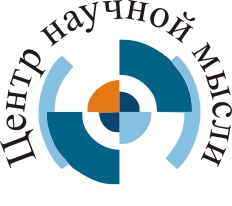 www.tagcnm.ru     ИНФОРМАЦИОННОЕ ПИСЬМО Центр научной мысли приглашает Вас принять участие в VI Международной научно-практической конференции «Наука и инновации в современном мире» с последующим изданием сборника научных статей «Наука и инновации в современном мире» (Часть VI) и возможностью участия в VI Международном конкурсе научных статей «Инновационные технологии XXI века»(30 сентября 2020 г.)Изданный сборник будет постатейно размещён в научной электронной библиотеке elibrary.ru и зарегистрирован в наукометрической базе РИНЦ (Российский индекс научного цитирования)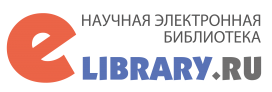 Данные об авторе публикации и предоставляемого материала в сборникДанные об авторе публикации и предоставляемого материала в сборникДанные об авторе публикации и предоставляемого материала в сборникФамилия, имя, отчество автора (соавтора) (полностью)Название статьиНомер разделаКоличество страниц Место работы (учебы) (полностью)Должность Ученая степень, ученое званиеПочтовый адрес (с индексом) для пересылки корреспонденцииТелефон домашнийТелефон мобильный (пример: 79192345678)E-mailПроцент оригинальности текста (пороговые значения уникальности текста: 50 % для школьников, студентов, аспирантов и магистрантов, 60 % для научно-педагогических работников) (%)Данные о заказе дополнительных услугДанные о заказе дополнительных услугДанные о заказе дополнительных услугНазвание услугиЦена за ед.Печатный вариант сборника 1(да, нет).Если печатная версия сборника не нужна, просьба её не заказывать, а ограничиться электронной версией издания. Давайте беречь природу вместе! Заказывайте печатную версию книги в случае необходимости. Указать обязательно! (да, нет)Количество дополнительных экземпляров сборника (1 доп. экз. 400 руб.)400 руб.Включить материал для участия в конкурсе научных статей «Инновационные технологии XXI века» (да, нет) 1200 руб.Диплом участия в конкурсе соавтору (да, нет)265 руб.Медаль участника конкурса2 (да, нет) 1500 руб.Справка, подтверждающая факт публикации на бумажном носителе (да, нет) 165 руб.Справка, подтверждающая факт публикации в конференции на бумажном носителе и дублированием в электронном виде на электронную почту участника (да, нет)175 руб.Диплом, подтверждающий публикацию (да, нет) 265 руб.Программа конференции3 (да, нет) рекомендуется!100 руб.Написание к статье аннотации и ключевых слов (да, нет) 150 руб.Проинформировать через смс4 об отправке корреспонденции (да, нет) рекомендуется!65 руб.Электронная версия сборника5 (да, нет) рекомендуется!140 руб.Диск с записью pdf формата электронной версии сборника и программы конференции (да, нет)120 руб.Договор на оказание услуг (да, нет) 100 руб.Сформированный заказ прошу отправить ФГУП «Почта России» заказным отправлением на адрес, указанный мною в п.1 строки 8, данной заявки Сформированный заказ прошу отправить ФГУП «Почта России» заказным отправлением на адрес, указанный мною в п.1 строки 8, данной заявки Сформированный заказ прошу отправить ФГУП «Почта России» заказным отправлением на адрес, указанный мною в п.1 строки 8, данной заявки Подавая заявку для участия публикации автоматически подразумевается, что заявитель ознакомлен с: 1. Публичным договором-офертой о предоставлении услуг (публичная оферта) доступном на сайте www.tagcnm.ru в разделе «Документы».2. Информационным письмом.3. С тарифами публикации, сроками рассылки корреспонденции.Подавая заявку для участия публикации автоматически подразумевается, что заявитель ознакомлен с: 1. Публичным договором-офертой о предоставлении услуг (публичная оферта) доступном на сайте www.tagcnm.ru в разделе «Документы».2. Информационным письмом.3. С тарифами публикации, сроками рассылки корреспонденции.Подавая заявку для участия публикации автоматически подразумевается, что заявитель ознакомлен с: 1. Публичным договором-офертой о предоставлении услуг (публичная оферта) доступном на сайте www.tagcnm.ru в разделе «Документы».2. Информационным письмом.3. С тарифами публикации, сроками рассылки корреспонденции.Подавая данную заявку, я даю согласие на обработку моих персональных данных, указанных мною на этой страницеПодавая данную заявку, я даю согласие на обработку моих персональных данных, указанных мною на этой страницеПодавая данную заявку, я даю согласие на обработку моих персональных данных, указанных мною на этой страницеМною проведена предварительная калькуляция расходов по оплате за участие в конференции, обязуюсь произвести оплату за участие в конференции, согласно высланному уведомлению, в течение 3-х дней.Мною проведена предварительная калькуляция расходов по оплате за участие в конференции, обязуюсь произвести оплату за участие в конференции, согласно высланному уведомлению, в течение 3-х дней.Мною проведена предварительная калькуляция расходов по оплате за участие в конференции, обязуюсь произвести оплату за участие в конференции, согласно высланному уведомлению, в течение 3-х дней.2 Медаль выполнена из сплавов металла, покрытие под античное золото или серебро, толщина медали 3 мм диаметр 70 мм. В обечайке медали есть отверстие для крепления. Медаль упакована во флокированную коробочку, красную или синюю, внутри которой флокированный ложемент и текстильная обшивка крышки. Поздравительный текст печатается на гладком металлическом (под золото или серебро) вкладыше диаметром 50 мм. К медали выдается удостоверение. 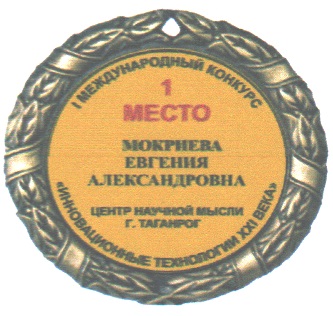 - прием заявок, текстов статейдо 30 сентября2020 г.- прием оплатыв течение 3-х дней после отправки материалов- извещение о принятии статьи к публикациипо принятии материалов- выход сборника в светноябрь 2020 г.